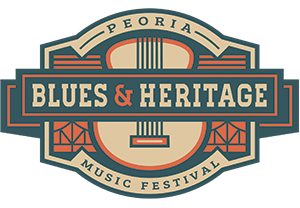 Food Vendor ApplicationPeoria Blues & Heritage Music FestivalAugust 30th & August 31st, 2019Peoria, IllinoisBusiness__________________________________________________________________________Federal ID #______________________________OR Social Security #________________________Contact Person _____________________________________________________________________Mailing Address____________________________________________email____________________City __________________________ State_____________________ Zip ___________Phone Work____________________________________ Home ______________________________Herein after referred to as Food Vendor:	In return for a fee of $475.00 (or $550 after July 1) plus 10% of gross receipts, Food Vendor is asking the Peoria Blues & Heritage Music Festival hereinafter referred to as Promoter, to provide Food Vendor with adequate space at the 2019 Peoria Blues & Heritage Music Festival, where Food Vendor will sell the following products in a manner which conforms to the health standards deemed necessary by the Peoria County Health Department.  Payment of $475.00 is due upon signing of this contract as long as received by July 1.  After July 1 the vendor price goes up to $550.00.  Percentage due to promotor (10% of gross receipts) will be collected before the vendor leaves on Saturday, August 31.  Food Vendor understands that if he or she has not made full payment for vendor space that Promoter may, at its option cancel this application with absolutely no refund do to Food Vendor.	Food Vendor also understands that if in the opinion of the Peoria County Health Department, Food Vendor is not fit to operate, Food Vendor will not be able to operate for business and absolutely no refund will be made to Food Vendor from Promoter.  Food Vendor agrees that only the following products will be offered for sale at its Vendor Booth:		Product (Be Specific)		Portion Size 		Retail Price	1.	____________________	_______________	_______________	2.	____________________	_______________	_______________	3.	____________________	_______________	_______________Attach additional sheets of paper if necessary.Food Vendor may sell carbonated drinks as determined by Promoter. Bottled water, and ice tea may also be sold by Food Vendor.  Food Vendor may not sell any type of alcoholic beverage at any time on festival grounds.  Promoter has the right to approve which brands of beverages may be sold by Food Vendor.  Promoter may, at its sole option, demand that Vendor cease selling any items that are not approved in advance and listed above.  No exclusives for any food or drink items are implied or guaranteed.  Food Vendor’s site location will be determined solely at the discretion of Promoter.If accepted, Promoter will provide:One vendor space, as determined by Promoter, for setup. Water is available onsite. Please list your booth space size and electrical needs as spaces & power will be negotiated on availability and need. 				Size _______________   Amps_________________Food Vendor must provide:	Food Vendor must provide all equipment, furniture, fixtures, overhead covering, water lines, electrical cables, signage, adequate product and product quantities, etc. necessary to insure a successful vendor operation.	A certificate of insurance indicating product and general liability limits of at least $1,000,000.00, and naming Peoria Blues & Heritage Music Festival, Progressive Innovations, Ltd. dba Jay Goldberg Events & Entertainment,  and The City of Peoria, Illinois.  Certificate must be delivered to Promoter with this application	Food Vendor will make arrangements and pay all applicable fees and taxes.  There is a $20 City of Peoria Vendor Permit that is necessary to obtain.  FOOD VENDOR WILL PAY PROMOTER THE CITY OF PEORIA VENDOR PERMIT FEE.   A Peoria County Health Department temporary food permit is also necessary.	A 5 lb. BC fire extinguisher if cooking is involved, otherwise an extinguisher having a 2-A rating is required.  Designated fire lanes must be kept clear at all times.	Food vendor is responsible for the security of all equipment, product, and personal affects during the Peoria Blues & Heritage Music Festival.  Promoter will provide overnight security however; Promoter takes no responsibility for any losses incurred through theft, carelessness, force majeure, riots, power outage or power surges.	Food Vendor shall make extra effort to oversee all areas immediately surrounding his/her booth to avoid accumulation of trash and residue.   Food Vendor is responsible for any damage to the grounds resulting from grease spills, fires, product spillage or any other destruction resulting from Food Vendor's operations during the Peoria Blues & Heritage Music Festival.	All supply vehicles MUST be removed from the site at least one hour prior to the opening of the gates for that day.  Vehicles will be allowed to enter grounds for restocking purposes only.	Festival dates and times:  Friday, August 30, 2019 - 5pm till Midnight & Saturday, August 31, 2019 - 12 pm till Midnight.  All equipment must be removed and cleanup completed by 10am on Sunday, September 1, 2019.	Set-up time is Thursday, August 29, 2019 from 1pm until 5pm and Friday, August 30, 2019 from 10am until 3 pm.   If you have a special need, please call. <><><><><><><><><><><><><>><><><><><><><><><><><><><><><><><><><><><><><>Send In Payment Today!I am enclosing payment in full.  I understand that I will be notified by mail as to my acceptance into this year’s Peoria Blues & Heritage Music Festival.  A full refund will be given to me if I am not accepted.  Promoter has complete decision rights whether or not to accept my application.Vendor Must Include Payment For The Following:		Food Vendor Base Fee ($475 before July 1, $550 after July 1)		$__________       		City Permit Fee								$ _____  20.00		Additional admittance Tickets (First 2 are included) 2-Day pass tickets are $50 if purchased in advance with this application or $75 if purchased on the day of the festival at the gate.  Ticket prices are subject to change due to availability.			Number of 2 Day Tickets________@ $35 each			$___________		Total Amount Included with Vendor Application......................	$___________MAKE CHECK PAYABLE TO:  Jay Goldberg Events & EntertainmentAny questions and all correspondence should be directed to:Jay Goldberg Events & Entertainment - a division of Progressive Innovations, Ltd.2232 SW Adams Street • Peoria, Illinois 61602Phone 309-839-1220 • Fax 309-346-4607 • E-Mail:  bluesfest@jaytv.comACCEPTED & AGREED BY: